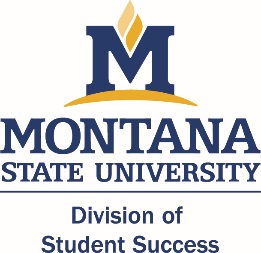 Vice President for Student SuccessWelcome Packet & Binder of Knowledge[Employee Name][Employee Office][Employee Position]Table of Contents (To be adapted for each new employee)PageContentJob DescriptionItinerary for first day and/or weekHome office description (how works here, what they do, who to contact when)Division ChecklistHR ChecklistParking Permit informationIT InformationNew Employee & Employee Engagement Website/InformationCampus MapBuilding MapService Excellence LiteratureBinder of Knowledge – Cheat Sheets (In separate document on Division Website)Any additional information the office would like to add